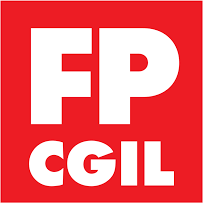 Alla Commissione elettoraledell’Amministrazione/Collegio elettoraleAll’Amministrazione/Collegio elettoraleOggetto: designazione scrutatori ai sensi dell’art. 23 dell’accordo collettivo quadro del  	Il/la sottoscritto/a	presentatore della lista denominata FP CGIL designa le persone di seguito elencate quali scrutatori delle sezioni elettorali definiti dalla Commissione Elettorale.data 	,  	Il Presentatore della listaSEZIONE ELETTORALECOGNOME E NOME